Федеральное государственное образовательное бюджетное учреждение высшего профессионального образования «Сибирский государственный университет телекоммуникаций и информатики» (ФГОБУ ВПО «СибГУТИ»)Билет № 6                                                                                                                                             Дисциплина                          Информационные технологииОсновные свойства моделейРеляционная модель данныхИспользуя визуальную среду для построения графиков, оформить график функции на заданном интервале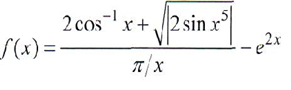 Создать функцию для вычисления суммы элементов матрицы превышающих среднее значение элементов главной диагонали.